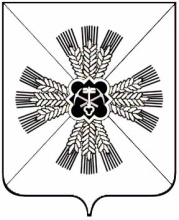 КЕМЕРОВСКАЯ ОБЛАСТЬПРОМЫШЛЕННОВСКИЙ МУНИЦИПАЛЬНЫЙ РАЙОНПРОМЫШЛЕННОВСКИЙ РАЙОННЫЙСОВЕТ НАРОДНЫХ ДЕПУТАТОВ4 – ый созыв, 57-е заседаниеРЕШЕНИЕот 31.01.2013 г. 279О внесении изменений в решение Промышленновского районного Совета народных депутатов от 05.09.2008 №455 «Об утверждении Положения о пенсиях за выслугу лет лицам, замещавшим муниципальные должности Промышленновского района, и муниципальным служащим Промышленновского района» (в редакции решения от 19.02.2009 №29)В соответствии Федеральным законом от 06.10.2003 №131-ФЗ «Об общих принципах организации местного самоуправления в Российской Федерации», с Уставом Промышленновского муниципального района, Промышленновский районный Совет народных депутатовРЕШИЛ:Отменить п. 3.1. статьи 5 Положения о пенсиях за выслугу лет лицам, замещавшим муниципальные должности Промышленновского района, и муниципальным служащим Промышленновского района, утвержденного решением Промышленновского районного Совета народных депутатов от 05.09.2008 №455.Настоящее решение вступает в силу со дня подписания и подлежит обнародованию на официальном сайте администрации района в сети Интернет.Контроль за исполнением настоящего решения возложить на комиссию по местному самоуправлению и правоохранительной деятельности (Ванисова О.Н.)Председатель Промышленновскогорайонного Совета народных депутатовП.А.ПетровГлава Промышленновскогомуниципального районаА.И.Шмидт